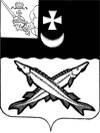 БЕЛОЗЕРСКИЙ  МУНИЦИПАЛЬНЫЙ   РАЙОН  ВОЛОГОДСКОЙ ОБЛАСТИП О С Т А Н О В Л Е Н И ЕГЛАВЫ БЕЛОЗЕРСКОГО МУНИЦИПАЛЬНОГО РАЙОНАОт  20.10.2020 г.      № 150В целях  качественного  проведения на территории  Белозерского муниципального  района выборочного федерального статистического наблюдения в отношении отдельных объектов сельскохозяйственной  переписи (далее – сельскохозяйственная микроперепись) с 1 по 30 августа 2021 года ПОСТАНОВЛЯЮ:        1. Для  оперативного решения вопросов подготовки и проведения сельскохозяйственной микропереписи создать Комиссию по подготовке и проведению сельскохозяйственной микропереписи 2021 года (далее - Комиссия) 2. Утвердить состав  Комиссии (приложение).3.Управлению социально-экономического развития администрации района (М.Н. Шамарина):- оказать содействие Территориальному органу Федеральной службы государственной статистики по Вологодской области в Белозерском  районе (далее - Вологдастат) в решении вопросов подготовки и проведения сельскохозяйственной микропереписи,- организовать в  средствах  массовой  информации информационно-разъяснительную работу о целях и задачах сельскохозяйственной микропереписи.4. Рекомендовать БУ ветеринарии ВО «Кирилловской рай СББЖ» «Белозерской рай СББЖ» (Е.В. Макаровой) оказать содействие Вологдастату по предоставлению информации  о наличии сельскохозяйственных животных и птицы у местного населения. 5. Рекомендовать главам муниципальных  образований района:  - оказать содействие Вологдастату при актуализации списков объектов сельскохозяйственной микропереписи 2021 года; - обеспечить Вологдастат  сведениями  о  землепользователях, проживающих  на  территории  муниципальных  образований  с  указанием  площади  земли, закрепленной  за  ними, поголовья  скота, актуализированными  на 1  июля  2020 года на  основании  данных  учета  личных  подсобных  хозяйств;- оказать содействие Вологдастату в привлечении граждан Российской Федерации, проживающих на территориях муниципальных образований, к сбору сведений об объектах сельскохозяйственной микропереписи, а также в подборе помещений, пригодных для обучения и работы лиц, осуществляющих сбор сведений об объектах сельскохозяйственной микропереписи, хранения переписных листов и иных документов сельскохозяйственной микропереписи.6. Контроль за исполнением настоящего постановления возложить на первого заместителя руководителя администрации  района А.В. Измайлова.        7. Настоящее постановление разместить на официальном сайте Белозерского муниципального района в информационно-телекоммуникационной сети «Интернет».Глава района:                                                                               Е.В. ШашкинУТВЕРЖДЕН постановлением Главы районаот__________№______                                                                          СОСТАВрайонной комиссии по подготовке и проведениюсельскохозяйственной микропереписи 2021 года на территории Белозерского муниципального районаО подготовке и проведении сельскохозяйственной микропереписи 2021 года на территории  Белозерского районаИзмайлов А.В.-первый заместитель руководителя администрации района, председатель комиссии;Пименова О.Н.-ведущий специалист-эксперт Вологдастата, заместитель председателя комиссии (по согласованию);Карпова В.Г.-уполномоченный по СХМП 2021 года на территории Белозерского района, секретарь комиссии (по согласованию).Члены комиссии:Данилова О.В.начальник управления имущественных отношений района;Шамарина М.Н.-начальник управления социально-экономического развития администрации района;Макарова Е.В.-начальник филиала БУ ветеринарии ВО «Кирилловская рай СББЖ» «Белозерская рай СББЖ» (по согласованию);Ардынский А.Е.-начальник Белозерского филиала ФГКУ УВО ВНГ РФ по Вологодской области (по согласованию);Паликов И.Н.-начальник МО МВД России «Белозерский» (по согласованию);Голубева И.А-глава сельского поселения Антушевское;Гусева Л.Н.-глава сельского поселения Артюшинское;Лоншакова Т.А.-глава Глушковского сельского поселения;Чудинова  С.В.-глава Куностьского сельского поселения;Апполонова И.А.-глава Шольского сельского поселения; Бубнова Г.В.    Хансен С.В.                      --    руководитель администрации города Белозерск;начальник финансового управления района;Онегина С.В.-главный редактор АНО РИК «Белозерье» (по согласованию).